TEXAS STATE UNIVERSITYSecondary (one-field) Instructional Timeline: Assuming Instructional Responsibilities in Student TeachingA Standard Experience requirement for the secondary student teacher is to collaborate with the CT and supervisor to develop a timeline to assume instructional responsibilities. This document serves as a guide in fulfilling this requirement. The secondary timeline goal is to assume responsibility for no more than three preparations and no more than five class periods for at least two weeks. The following timeline is a suggestion, to be adjusted to suit the assignment. Curriculum, class organization, planning, student needs and expectations vary among campuses and districts. The student teacher (ST) and cooperating teacher (CT), with collaboration from the university supervisor, may adapt this timeline to develop the best plan for the classroom and the ST’s readiness.  In addition, team teaching may be utilized throughout the 13-week period.The method of assuming instructional responsibility may vary, depending upon the classroom structure and the readiness of the ST. However, the process for one class period typically follows this sequence:First, CT and ST collaboratively planThen, ST begins to plan with oversight and mentoring from CT; CT and ST co-teachFinally, ST plans and teaches, with oversight and mentoring from CTThis process continues until the ST has assumed responsibility of no more than five class periods and no more than three preparations. Suggested Timeline Schedule for STThe above schedule may be adjusted if events such as state testing require a different pace for assuming responsibilities. For example, more than one week may be utilized for transitioning responsibilities back to the CT, or the ST may delay assumption of his/her classes or start transitioning responsibilities back to his/her CT earlier than the 13th week.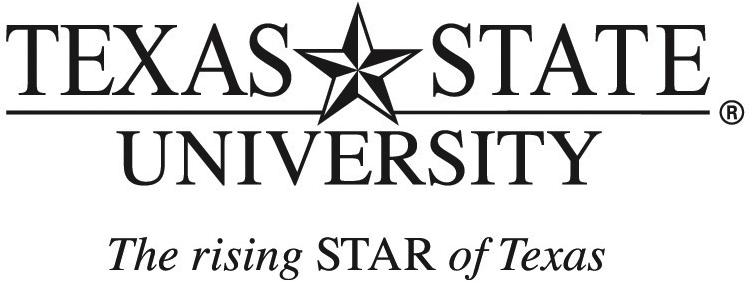 WeekActivities/Responsibilities1Observe CT; assist with small groups, individual students, management tasks; co-plan first prep2Teach one or two lessons in first prep; continue with week 1 activities3Assume responsibilities for one class in first prep (90 min. block schedule – assume 1st block); continue with week 1 activities 4Assume responsibilities for two classes of same prep (90 min. block schedule – assume 2nd block); continue with week 1 activities; co-plan 2nd prep5Assume responsibility for 3rd class – may be a different prep (90 min. block schedule – assume 3rd block); continue with week 1 activities for other classes6Assume responsibility for 4th class – may be three different preps (90 min. block schedule – assume 4th block); continue assisting with other classes7Assume responsibility for 5th class; continue assisting with other classes8Same as above9Same as above10Same as above11Same as above12Flex week for extra Total Teach time, adjustments for testing, etc.13Transition Week (CT gradually assumes classroom responsibilities)14Observe in other classes/programs; complete all activities